BEJELENTKEZÉS, VÁLTOZÁS-BEJELENTÉS
benyújtandó a/az ___________________ önkormányzat adóhatóságához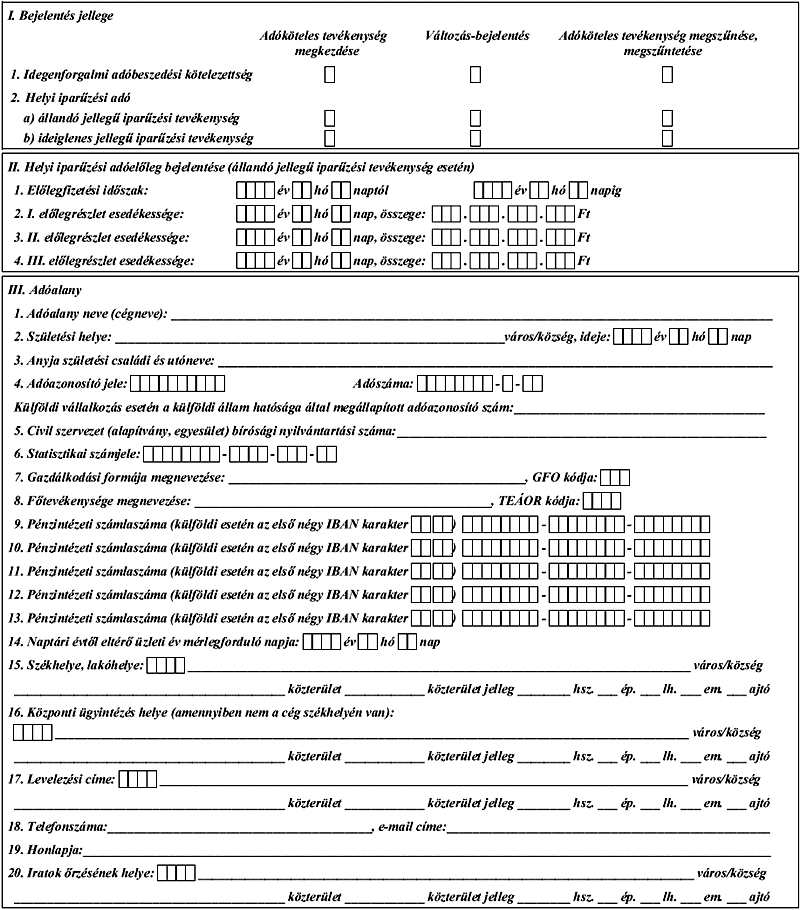 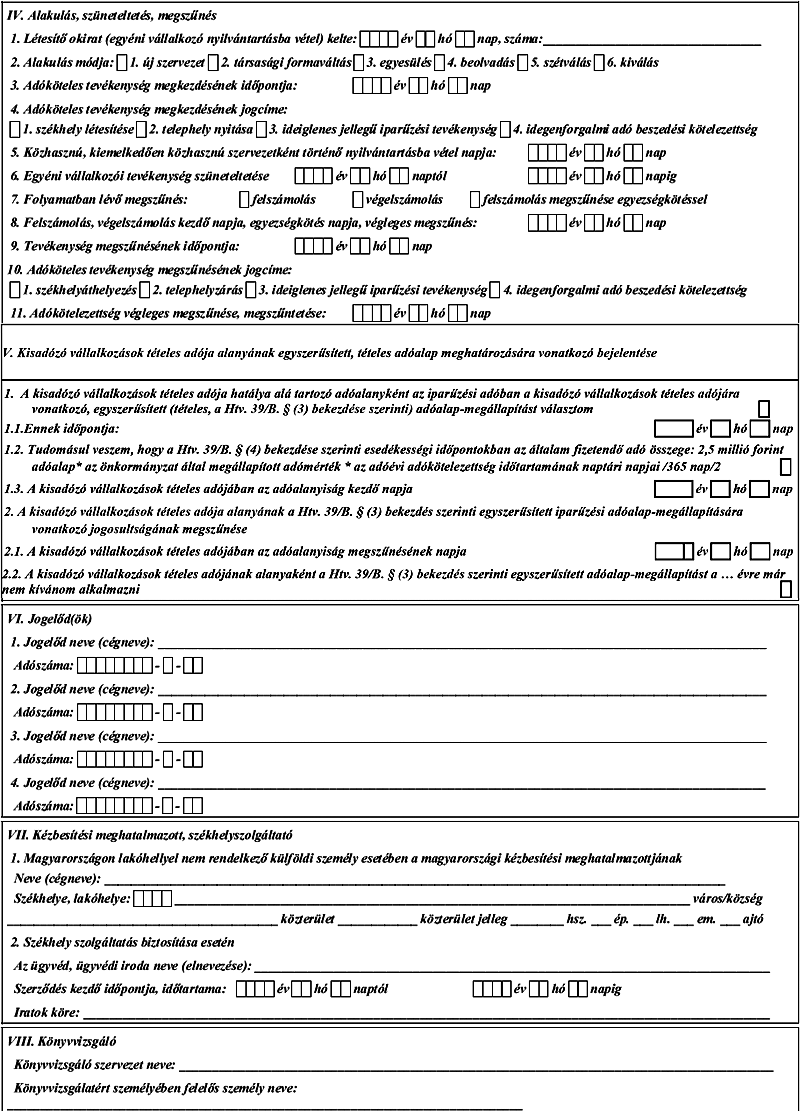 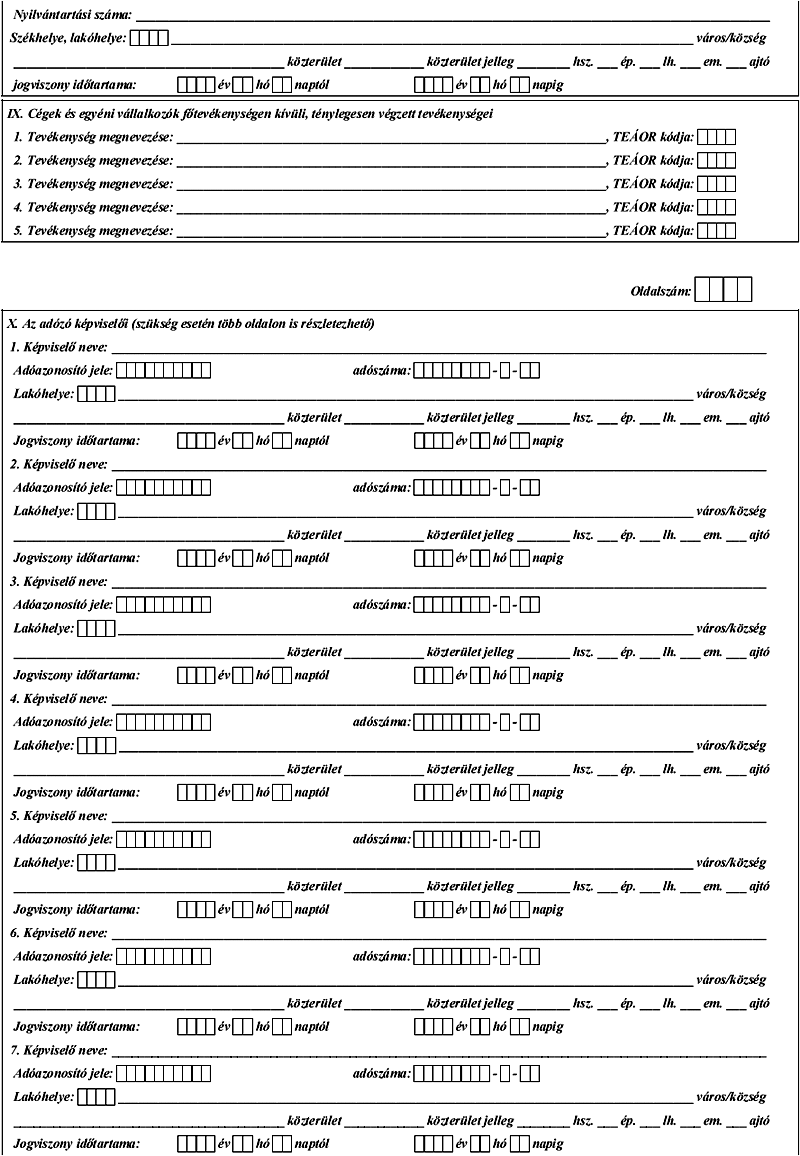 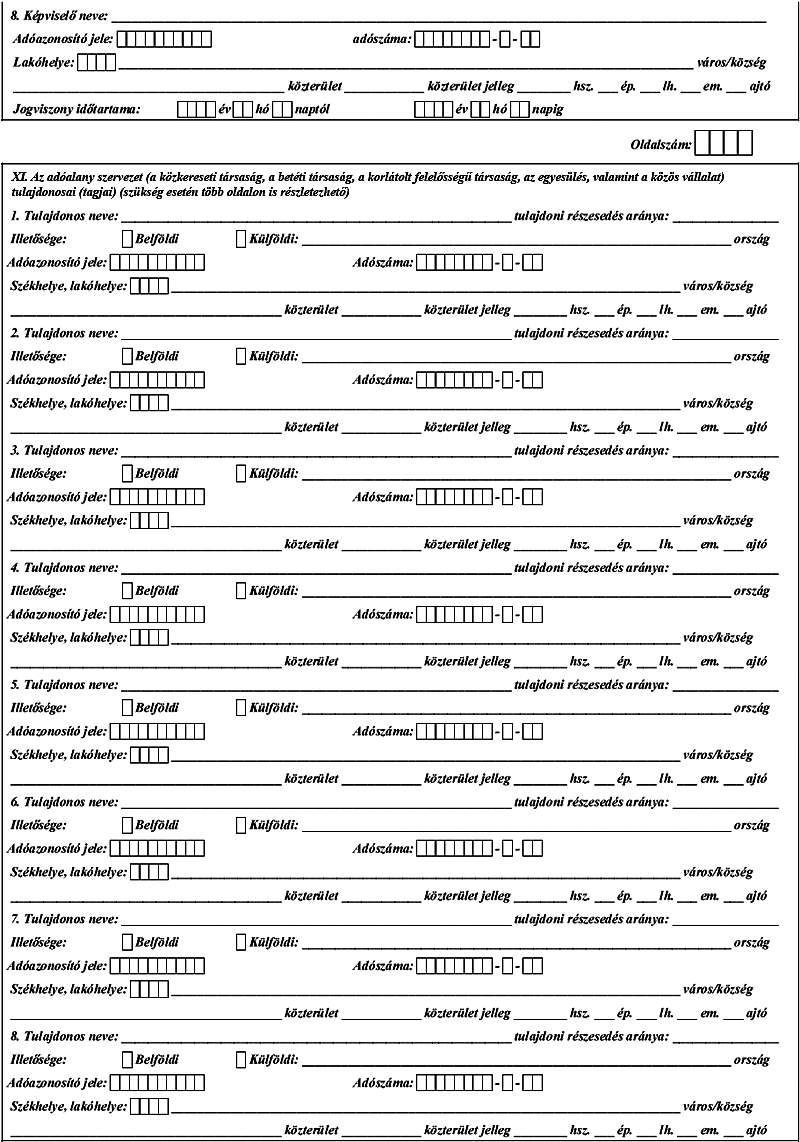 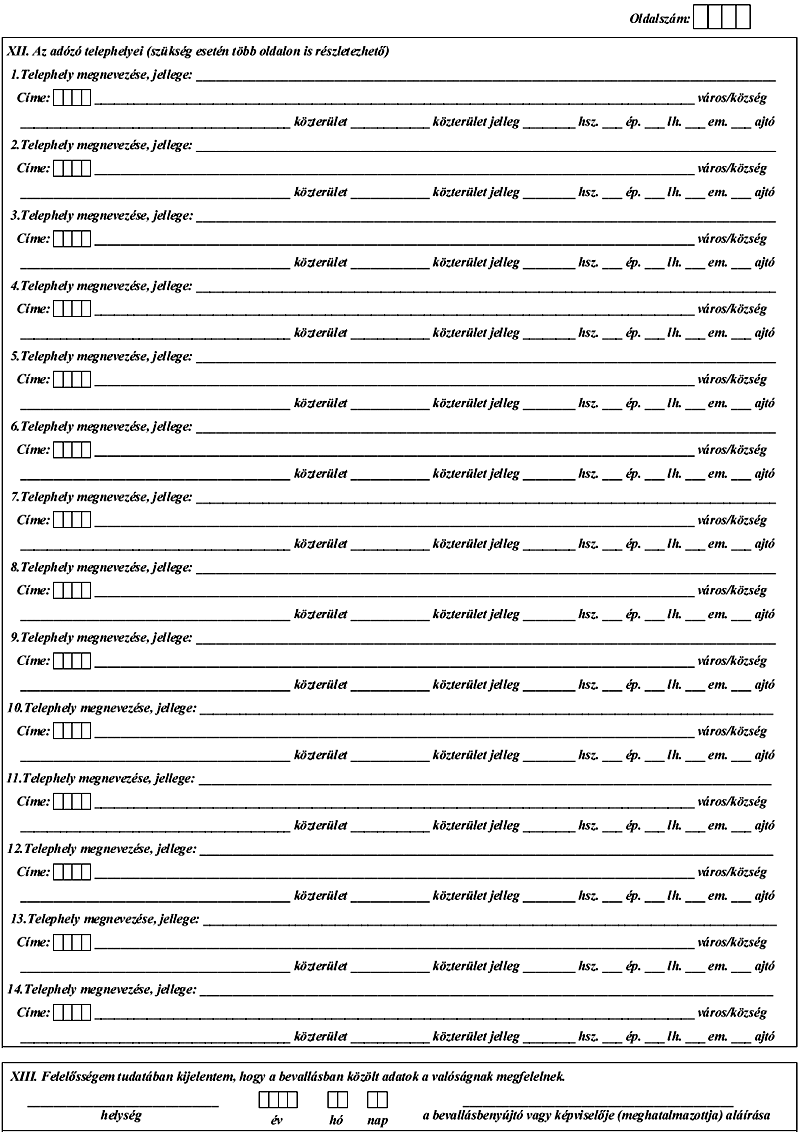 